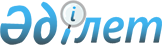 Об утверждении Положения о государственном учреждении "Отдел занятости и социльных программ Мендыкаринского района"Постановление акимата Мендыкаринского района Костанайской области от 11 апреля 2022 года № 53
      В соответствии со статьей 31 Закона Республики Казахстан "О местном государственном управлении и самоуправлении в Республике Казахстан" и постановлением Правительства Республики Казахстан от 1 сентября 2021 года № 590 "О некоторых вопросах организации деятельности государственных органов и их структурных подразделений" акимат Мендыкаринского района ПОСТАНОВЛЯЕТ:
      1. Утвердить прилагаемое Положение о государственном учреждении "Отдел занятости и социльных программ Мендыкаринского района".
      2. Государственному учреждению "Отдел занятости и социльных программ Мендыкаринского района" в установленном законодательством Республики Казахстан порядке обеспечить:
      1) государственную регистрацию вышеуказанного Положения в органах юстиции в установленном законодательством порядке;
      2) в течение двадцати календарных дней со дня подписания настоящего постановления направление его копии в электронном виде на казахском и русском языках в филиал республиканского государственного предприятия на праве хозяйственного ведения "Институт законодательства и правовой информации Республики Казахстан" Министерства юстиции Республики Казахстан по Костанайской области для официального опубликования и включения в Эталонный контрольный банк нормативных правовых актов Республики Казахстан;
      3) размещение настоящего постановления на интернет-ресурсе акимата Мендыкаринского района после его официального опубликования.
      3. Контроль за исполнением настоящего постановления возложить на курирующего заместителя акима Мендыкаринского района.
      4. Настоящее постановление вводится в действие со дня его первого официального опубликования. 1. Общие положения
      1. Государственное учреждение "Отдел и социальных программ Мендыкаринского района" (далее – Отдел) является государственным органом Республики Казахстан, осуществляющим руководство в сфере занятости и социальной защиты населения.
      2. Отдел не имеет ведомств.
      3. Отдел осуществляет свою деятельность в соответствии с Конституцией и законами Республики Казахстан, актами Президента и Правительства Республики Казахстан, иными нормативными правовыми актами, а также настоящим Положением.
      4. Отдел является юридическим лицом в организационно-правовой форме государственного учреждения, имеет печати с изображением Государственного Герба Республики Казахстан и штампы со своим наименованием на казахском языке, бланки установленного образца, счета в органах казначейства в соответствии с законодательством Республики Казахстан.
      5. Отдел вступает в гражданско-правовые отношения от собственного имени.
      6. Отдел имеет право выступать стороной гражданско-правовых отношений от имени государства, если оно уполномочено на это в соответствии с законодательством Республики Казахстан.
      7. Отдел по вопросам своей компетенции в установленном законодательством порядке принимает решения, оформляемые приказами руководителя Отдела.
      8. Структура и лимит штатной численности Отдела утверждаются в соответствии с законодательством Республики Казахстан.
      9. Местонахождение юридического лица: 111300, Республика Казахстан, Костанайская область, Мендыкаринский район, село Боровское, улица Летунова, 7.
      10. Настоящее положение является учредительным документом Отдела.
      11. Финансирование деятельности Отдела осуществляется из республиканского и местных бюджетов.
      12. Отделу запрещается вступать в договорные отношения с субъектами предпринимательства на предмет выполнения обязанностей, являющихся полномочиями Отдела.
      Если Отделу законодательными актами предоставлено право осуществлять приносящую доходы деятельность, то полученные доходы направляются в государственный бюджет, если иное не установлено законодательством Республики Казахстан. 2. Задачи и полномочия государственного органа
      13. Задачи:
      1) реализация государственной политики в сфере занятости и социальной защиты населения;
      2) координация деятельности секторов, находящегося в ведении Отдела;
      3) осуществление иных задач, предусмотренных законодательством Республики Казахстан.
      14. Полномочия:
      1) права:
      представлять интересы Отдел в государственных органах и организациях;
      в пределах своей компетенции запрашивать и получать необходимую информацию, документы и иные материалы от государственных органов и других организаций;
      привлекать работников государственных органов и иных организаций к участию в подготовке вопросов, относящихся к компетенции Отдела, создавать временные рабочие группы для выработки соответствующих предложений;
      осуществлять иные права и обязанности, предусмотренные законодательством Республики Казахстан;
      2) обязанности:
      соблюдать нормы действующего законодательства Республики Казахстан;
      качественно и своевременно исполнять акты и поручения Президента, Правительства Республики Казахстан и иных центральных исполнительных органов, а также акима и акимата области;
      обеспечивать качественное и своевременное оказание государственных услуг;
      осуществлять иные обязанности, предусмотренные законодательством Республики Казахстан.
      15. Функции:
      1) реализация в пределах компетенции мероприятий, обеспечивающих содействие занятости;
      2) прогнозирование потребности бюджетных средств на реализацию бюджетных программ в сфере занятости и социальной защиты населения в соответствии с действующим законодательством;
      3) оказание государственных услуг в соответствии с подзаконными нормативными правовыми актами, определяющими порядок оказания государственных услуг;
      4) вынесение решения о предоставлении специальных социальных услуг лицам (семьям), находящимся в трудной жизненной ситуации;
      5) осуществление функций по опеке и попечительству в отношении недееспособных или ограниченно дееспособных совершеннолетних лиц в соответствии с законодательством Республики Казахстан;
      6) предоставление мер социальной поддержки инвалидов, предусмотренных законодательством Республики Казахстан;
      7) реализация государственной социальной политики в сфере предоставления специальных социальных услуг, оказания адресной социальной помощи населению;
      8) назначение и выплата жилищной помощи;
      9) назначение и выплата иных видов социальной помощи, предусмотренной законодательством Республики Казахстан;
      10) взаимодействие с некоммерческими (неправительственными) организациями;
      11) осуществление мониторинга организаций с рисками высвобождения и сокращения рабочих мест;
      12) организация работы надомного обслуживания пожилых граждан и инвалидов;
      13) проведение анализа потребности среди населения в оказании специальных социальных услугах;
      14) реализация государственной политики в сфере предоставления специальных социальных услуг в пределах своей компетенции;
      15) осуществление функций рабочего органа специальной комиссии для установления стажа работы лицам, проработавшим не менее 6 месяцев в период с 22 июня 1941 года по 9 мая 1945 года;
      16) осуществление функций рабочего органа специальной комиссии для регистрации и учета граждан, пострадавших вследствие ядерных испытаний на Семипалатинском испытательном ядерном полигоне. Выдача удостоверений, подтверждающих право на льготы и компенсации пострадавшим вследствие ядерных испытаний на Семипалатинском испытательном ядерном полигоне;
      17) осуществление функций рабочего органа специальной комиссии по рассмотрению заявлений лиц (семьи), претендующих на оказание социальной помощи в связи с наступлением трудной жизненной ситуации, и вынесению заключений о необходимости оказания социальной помощи;
      18) осуществление функций рабочего органа комиссии по социальному партнерству и регулированию социальных и трудовых отношений в районе;
      19) осуществление приема, регистрации и учет обращений физических и юридических лиц, руководителем Отдела, принятие по ним необходимых мер;
      20) осуществление иных функций, предусмотренных законодательством Республики Казахстан. 3. Статус, полномочия первого руководителя государственного органа, коллегиальных органов (при наличии)
      16. Руководство Отдела осуществляется первым руководителем, который несет персональную ответственность за выполнение возложенных на Отдел задач и осуществление им своих полномочий.
      17. Первый руководитель Отдела назначается на должность и освобождается от должности в соответствии с законодательством Республики Казахстан.
      18. Полномочия первого руководителя Отдела:
      1) организует и руководит работой Отдела и несет персональную ответственность за выполнение возложенных задач и функций;
      2) назначает на должности и освобождает от должностей работников Отдела в соответствии с действующим законодательством Республики Казахстан;
      3) в установленном законодательством Республики Казахстан порядке решает вопросы поощрения, оказания материальной помощи, наложения дисциплинарных взысканий;
      4) издает приказы и дает указания, обязательные для всех работников Отдела;
      5) проводит личный прием граждан и представителей юридических лиц, рассматривает в установленные законодательством сроки обращения физических и юридических лиц, принимает по ним необходимые меры;
      6) подписывает служебную документацию;
      7) несет персональную ответственность за непринятие мер по противодействию коррупции;
      8) осуществляет иные полномочия в соответствии с законодательством Республики Казахстан.
      Исполнение полномочий первого руководителя Отдела в период его отсутствия осуществляется лицом, его замещающим в соответствии с действующим законодательством. 4. Имущество государственного органа
      19. Отдел может иметь на праве оперативного управления обособленное имущество в случаях, предусмотренных законодательством.
      Имущество Отдела формируется за счет имущества, переданного ему собственником, а также имущества (включая денежные доходы), приобретенного в результате собственной деятельности, и иных источников, не запрещенных законодательством Республики Казахстан.
      20. Имущество, закрепленное за Отделом, относится к коммунальной собственности.
      21. Отдел не вправе самостоятельно отчуждать или иным способом распоряжаться закрепленным за ним имуществом и имуществом, приобретенным за счет средств, выданных ему по плану финансирования, если иное не установлено законодательством. 5. Реорганизация и упразднение государственного органа
      22. Реорганизация и упразднение Отдела осуществляются в соответствии с законодательством Республики Казахстан.
					© 2012. РГП на ПХВ «Институт законодательства и правовой информации Республики Казахстан» Министерства юстиции Республики Казахстан
				
      Аким Мендыкаринского района 

Г. Бекбаев
Утвержденопостановлением акиматаМендыкаринского районаот "11" апреля 2022 года№ 53